OPĆINA SIRAČBILJEŠKE UZ FINANCIJSKA IZVJEŠĆA ZA 2020. GODINUSirač, veljača, 2021. godinaREPUBLIKA HRVATSKABJELOVARSKO-BILOGORSKA ŽUPANIJAOPĆINA SIRAČSirač, Stjepana Radića 120/1OIB: 93565930259Sirač, 15. veljače  2021. godineBILJEŠKE UZ FINANCIJSKE IZVJEŠTAJEza razdoblje od 01. siječnja do 31. prosinca 2020. godine1. Naziv obveznika: OPĆINA SIRAČ2. Sjedište obveznika: 43541 SIRAČ3. Adresa sjedišta: Stjepana Radića 120/14. Šifra općine: 07, 3905. Broj RKP-a: 351596. Matični broj: 025910737. OIB: 935659302598. Razina: 22 9. Razdjel: 00010. Šifra djelatnosti - NKD 2007: 841111. Razdoblje: 01. 01. – 31. 12. 2020. godine1. UVODU skladu s odredbama Pravilnika o financijskom izvještavanju u proračunskom računovodstvu (Narodne Novine, br. 3/15, 93/15, 135/15, 2/17, 28/17, 112/18 i 126/19) i Okružnice o predaji i konsolidaciji financijskih izvještaja proračuna, proračunskih i izvanproračunskih korisnika državnog proračuna te proračunskih i izvanproračunskih korisnika proračuna jedinica lokalne i područne (regionalne) samouprave za razdoblje 01.01. do 31.12.2020. godine, Ministarstva financija, Klasa: 400-02/20-01/29; Urbroj: 513-05-03-20-12 od 30. prosinca 2020., sastavljen je Financijski izvještaj Općine Sirač za razdoblje siječanj – prosinac 2020. godine koji se sastoji od: Bilance (Obrazac BIL), Izvještaja o prihodima i rashodima, primicima i izdacima (Obrazac PR-RAS), Izvještaja o rashodima prema funkcijskoj klasifikaciji (Obrazac RAS-funkcijski),Izvještaja o promjenama u vrijednosti i obujmu imovine i obveza (Obrazac P-VRIO),Izvještaja o obvezama (Obrazac OBVEZE) i ovih Bilješki.Bilješka broj 1 – Općina Sirač primjenjuje proračunsko računovodstvo u skladu sa Zakonom o proračunu (Narodne novine, broj 87/08, 136/12 i 15/15) i Pravilnikom o proračunskom računovodstvu i računskom planu (Narodne novine, broj 124/14, 115/15, 87/16 i 3/18). Prema odredbama navedenih propisa Općina u svojim knjigovodstvenim evidencijama osigurava pojedinačne podatke o vrstama prihoda i primitaka, rashoda i izdataka, stanju imovine, obveza i vlastitih izvora. Knjigovodstvo se vodi po načelu dvojnog knjigovodstva, prema propisanom računskom planu, vode se poslovne knjige: dnevnik, glavna knjiga i pomoćne knjige. Prihodi i primici te rashodi i izdaci iskazuju se prema modificiranom računovodstvenom načelu nastanka događaja. Prihodi i primici priznaju se u izvještajnom razdoblju u kojem su postali raspoloživi i pod uvjetom da su mjerljivi. Rashodi se priznaju na temelju nastanka događaja (obveza) i u izvještajnom razdoblju na koje se odnose neovisno o plaćanju. Imovina i obveze iskazuju se po računovodstvenom načelu nastanka događaja uz primjenu metode povijesnog troška.Nastavno se u Bilješkama obrazlažu numerički podaci i veća odstupanja iskazana u obrascimaFinancijskog izvještaja.2. BILANCA (Obrazac: BIL)Vrijednost aktive - ukupne imovine Općine (AOP 001) na dan 31. prosinca 2020. godine iznosi 42.493.801 kn i u odnosu na stanje imovine 1. siječnja 2020. godine, evidentno je povećanje općinske imovine za 3.950.834 kn. Udio nefinancijske imovine u ukupnoj aktivi iznosi 38.744.276 kn dok financijska imovina u ukupnoj imovini Općine participira udjelom od 3.749.525 kn.Bilješka broj 2 - AOP 002 NEFINANCIJSKA IMOVINAUkupna vrijednost nefinancijske imovine Općine (AOP 002) na dan bilance iznosi 38.744.276 kn i u odnosu na prethodnu godinu povećana je za 4.865.283 kn.U strukturi ukupne nefinancijske imovine vrijednosno najveći udio zauzima proizvedena dugotrajna imovina (AOP 007) u vrijednosti od 16.968.762 kn, s povećanjem od 2.711.759 kn u odnosu na stanje 1. siječnja 2020. godine.Kod ove vrste imovine najznačajnije je spomenuti da je povećanje navedene imovine evidentirano zbog rekonstrukcije cesta i građevinskih objekata što dovodi do povećanja vrijednosti istih.U okviru proizvedene dugotrajne imovine postotno značajniji rast bilježi AOP 016 Komunikacijska oprema. Navedeno povećanje iznosi više od tri puta u odnosu na prethodno izvještajno razdoblje,  odnosno zabilježeno je povećanje za 116.466 kn. Navedeno se povećanje odnosi prvenstveno na nabavu novih mobilnih uređaja, telefona i javnog bežičnog interneta.Nematerijalna proizvedena imovina (AOP 040) bilježi rast za 98.583 kn u odnosu na prethodno izvještajno razdoblje te iznosi 157.149 kn. Navedeno povećanje prvenstveno se odnosi na ulaganja u računalne programe i slike te drvene skulpture nastale na likovno – kiparskoj koloniji.Nefinancijska imovina u pripremi (AOP 051) - vrijednost ove vrste imovine veća je za 2.169.461 kn u odnosu na prethodnu godinu i ukupno iznosi 15.295.798 kn. Do najznačajnijih povećanja dolazi kod ulaganja u poslovne/građevinske objekte, projektna rješenja, glavne i idejne projekte za prometnice. Od konkretnih većih ulaganja značajno je spomenuti uređenje konstrukcije Radićeve ulice (odvojak prema Ajmanu), gradnja bunara u sklopu mrtvačnice Miljanovac, rekonstrukcija ulice Nikole Tesle, uređivanje parkinga na groblju Sirač, rekonstrukcija Doma Kip, rekonstrukcija i energetska obnovaDoma Šibovac, radovi na adaptaciji zgrade Hrvatskog doma i dr.Bilješka broj 3 - AOP 063 FINANCIJSKA IMOVINAVrijednost ukupne financijske imovine (novac i potraživanje) Općine na dan 31.12.2020. godine iznosi 3.749.525 kn i bilježi smanjenje za 914.449 kn, u odnosu na stanje prethodne godine. Tablica 1.: Financijska imovina (skupina 11 i 12)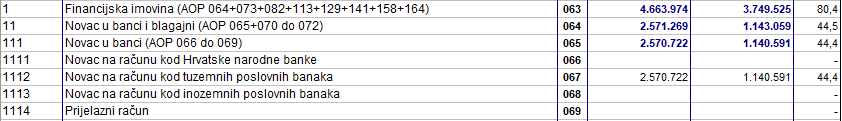 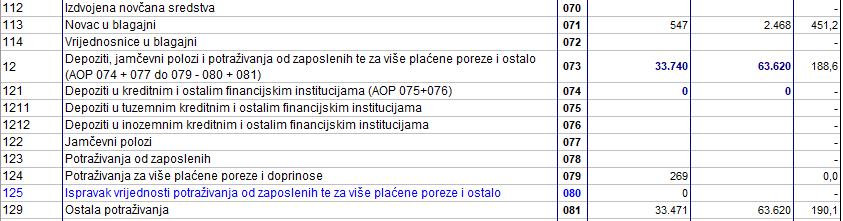 Novac u banci i blagajni (AOP 064) – novčana sredstava na računima i u blagajni bilježe značajnije promjene u odnosu na 01. siječanj 2020. godine. Na dan 31.12.2020. godine na skupini konta 11 Novac u banci i blagajni evidentirana su sredstva u iznosu od 1.143.059 kn u odnosu na evidentirana sredstva na dan 01.01.2020. godine kada su ona iznosila 2.571.269 kn.Depoziti, jamčevni polozi i potraživanja od zaposlenih i ostalo (AOP 073) iznose ukupno 63.620 kn za 29.880 kn više u odnosu na prethodnu godinu. U navedenoj skupini konta najznačajnije promjene odnosno povećanje bilježe, ostala potraživanja (AOP 081) – Početno stanje od 33.471 kn povećano je tijekom godine za 29.879 kn te iznosi 63.620 kn. Navedeno se odnosi na potraživanja po predujmovima. Potraživanje za prihode poslovanja (AOP 141) – stanje ukupnog potraživanja za prihode poslovanja na 31.12.2020. iznosi 966.576 kn i u odnosu na prethodnu godinu veće je za 187.518 kn.Do znatnijeg povećanja potraživanja došlo je prvenstveno u okviru podskupine konta 161 Potraživanje za poreze a temeljem Izvješća Porezne uprave unijeto je po prvi put potraživanje povremenog poreza na imovinu.Bilješka broj 4 - AOP 168 OBVEZE I VLASTITI IZVORIObveze bilježe ukupno povećanje od 3.950.833 kn u odnosu na prethodnu godinu i iznose 42.493.801 kn.Obveze za rashode poslovanja (AOP 170) smanjene su u odnosu na isto razdoblje prethodne godine za 476.641 kn te sada iznose 326.982 kn. Smanjenje je prvenstveno nastalo na stavci obveza za zaposlene.Tako značajnije smanjenje u odnosu na prethodno razdoblje odnosi se prvenstveno na obveze prema zaposlenima. Od 01.01.2020.g šest zaposlenika je prebačeno u Ustanovu Komus koja je osnovana od strane Općine Sirač za obavljanje komunalnih djelatnosti.Ostale tekuće obveze (AOP 180) bilježe smanjenje u odnosu na prethodno izvještajno razdoblje u iznosu od 415.440 kn. U 2020.g oprihodovali smo primljeni predujam Programa Zaželi „Učim, radim, pomažem“ za nabavu računalne opreme.Obveza za nabavu nefinancijske imovine (AOP 181) bilježe rast u odnosu na stanje na dan 01. siječnja 2020. godine i to u iznosu od 762.951 kn, odnosno na dan 31. prosinca 2020. godine navedene obveze iznose 788.870 kn.  Navedene se obveze odnose na kupnju nekretnine, izgradnja montažne garaže na parkingu Općine za službeno vozilo, rekonstrukcija Ulice Nikole Tesle, rekonstrukcija Krešimirove ulice (okončana situacija), izrada i montaža nadstrešnice nad tribinama nogometnog igrališta NK Kamen Sirač i dr.Bilješka broj 5 - AOP 229 VLASTITI IZVORIVlastiti izvori iznose 41.367.741 kn i povećani su za 3.676.817 kn. Vlastiti izvori i ispravak vlastitih izvora (AOP 230) iznose 40.326.233 kn i povećani su za 5.165.282 kn.Tablica 2.: Vlastiti izvori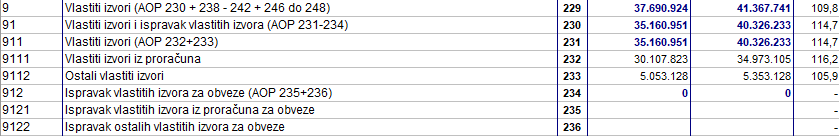 Bilješka broj 6 - Izvanbilančni zapisi (AOP 249-251) sadrže stavke koje nisu uključene u bilančne kategorije: dana jamstva, tuđa imovina dobivena na korištenje, potencijalne obveze i potraživanja temeljem sudskih sporova i ostalih ugovornih odnosa i suglasnosti. Izvanbilančni zapisi sadrže vrijednosti poslovnih događaja koji u trenutku nastanka nemaju izravan utjecaj niti na jednu poziciju temeljnih financijskih izvještaja. Izvanbilančni zapisi na datum bilance iznose ukupno1.628.727 kn.3 . IZVJEŠTAJ O PRIHODIMA I RASHODIMA, PRIMICIMA I IZDACIMA (Obrazac: PRRAS)Ukupni prihodi i primici (AOP 629) ostvareni su u izvještajnom razdoblju u iznosu od 12.280.281 kn u odnosu na ostvarenje u prethodnoj godini manje za 645.892 kn. Unutar ukupnog smanjenja najznačajnije smanjenje se primjećuje kod primitaka od financijske imovine i to povećanje za 1.681.158 kn i povećanje kod prihoda poslovanja od 69,60% odnosno povećanje za 2.535.561 kn.Ukupni rashodi i izdaci (AOP 630) ostvareni su u iznosu od 13.962.133 kn. U odnosu na ostvarenje u prethodnoj godini više su izvršeni za 1.895.763 kn. U nastavku daje se tabelarni prikaz rezultata poslovanja po navedenim skupinama prihoda odnosno rashoda poslovanja.Tablica 4.: Ukupni prihodi i rashodi, primici i izdaci u 2020. godiniBilješka broj 7 - AOP 001 PRIHODI POSLOVANJAPrihodi poslovanja (AOP 001) u 2020. godini ostvareni su u iznosu od 12.253.527 kn. U odnosu na ostvarenje prihoda prethodne godine bilježi se smanjenje za 626.880 kn. U strukturi ovih prihoda najznačajniju stavku čine prihodi od pomoći iz inozemstva i od subjekata unutar općeg proračuna, slijede prihodi od poreza.Prihodi od imovine, prihodi od prodaje proizvoda i robe te pruženih usluga i prihodi od donacija, te prihodi od kazni, upravnih mjera i ostali prihodi participiraju sa znatnijim manjim udjelom u ukupnim prihodima poslovanja.Prihodi od poreza (AOP 002) ostvareni su u iznosu od 4.086.760 kn što, u odnosu na ostvarenje prethodne godine, predstavlja smanjenje za 287.241 kn. Vrijednosno najznačajnije smanjenje u odnosu na prethodno izvještajno razdoblje predstavljaju prihodi od poreza na dohodak za 237.965 kn.Porez na imovinu (AOP 018) u iznosu 85.043 kn bilježi smanjenje u odnosu na prethodnu godinu i to za 45.267 kn. Najznačajnije smanjenje u odnosu na prethodno izvještajno razdoblje u okviru poreza na imovinu bilježe povremeni porezi na imovinu.Porezi na robu i usluge (AOP 024), ostvareni su u iznosu od 19.462 kn i u odnosu na prethodnu godinu bilježi smanjenje za 4.009 kn.Pomoći iz inozemstva i od subjekata unutar općeg proračuna (AOP 045) su ostvarene u ukupnom iznosu od 5.911.070 kn.Pomoći proračunu iz drugih proračuna (AOP 054) ostvarene su u ukupnom iznosu od 2.939.798 kn ili 742.409 kn manje u odnosu na prethodnu godinu.Tekuće pomoći proračunu iz drugih proračuna ostvarene su u ukupnom iznosu od 2.398.379 kn.Navedeni se iznos odnosi na slijedeće namjene: Projekt rekonstrukcije Doma ŠibovacProjekt Zaželi “Učim, radim, pomažem“Financiranje šteta od elementarne nepogodeFinanciranje drva za ogrijevKapitalne pomoći proračunu od drugih proračuna ukupno su ostvarene u iznosu od 541.419 kn i to:Projekt izgradnje mrtvačnice u MiljanovcuProjekt završna faza Hrvatskog doma – PakraProjekt obnove fasade Hrvatskog domaUgradanja klima komore (Hrvatski dom)Pomoći izravnanja za decentralizirane funkcije (AOP 060) ostvarene su u iznosu od 194.141 kn. U okviru ovih pomoći doznačena su sredstva za decentraliziranu funkciju vatrogastva. Navedene su pomoći su veće za 5.108.kn u odnosu na prethodno izvještajno razdoblje.Prihodi od imovine (AOP 074) ostvareni su u iznosu od 443.842 kn odnosno za 33.542 kn više od prethodne godine. Prihodi od nefinancijske imovine (AOP 083) ostvareni su u iznosu od 441.883 kn. Najznačajniji prihodi od nefinancijske imovine su naknade za korištenje nefinancijske imovine.Prihodi od upravnih i administrativnih pristojbi, pristojbi po posebnim propisima i naknade (AOP 105) ostvareni su u iznosu 1.769.832 kn, a čine ih prihodi od upravnih i administrativnih pristojbi, prihodi po posebnim propisima i prihodi vodnog gospodarstva. Navedeni su prihodi su manji za 208.988 kn u odnosu na prethodno izvještajno razdoblje.U okviru skupine konta prihodi od upravnih i administrativnih pristojbi, prihodi po posebnim propisima i naknada, značajan pad u odnosu na prethodno izvještajno razdoblje bilježi AOP (116) Ostali nespomenuti prihodi i to u iznosu od 21.455 kn. Navedeno smanjenje se odnosi na oprihodovanu informatičku opremu Hrvatskih voda u 2019.g. a koje u izvještajnom razdoblju nema.Bilješka broj 8 - AOP 148 RASHODI POSLOVANJARashodi poslovanja (AOP 148) ostvareni su u ukupnom iznosu od 7.800.454 kn, odnosno   kn 1.115.609 kn manje u odnosu na prethodnu godinu.Rashodi za zaposlene (AOP 149) ostvareni su u iznosu 2.205.261 kn i u odnosu na prethodnu godinu bilježe pad za 389.195 kn. Rashodi za zaposlene obuhvaćaju plaće, doprinose na plaće i ostale rashode za zaposlene u općinskoj upravi.Materijalni rashodi (AOP 160) ostvareni su u iznosu 3.018.841 kn i u odnosu na prethodnu godinu smanjeni su za 1.395.950 kn. Navedeni se rashodi odnose se na rashode za redovno poslovanje i rashode za izvršavanje programskih aktivnosti općinske uprave (službena putovanja kojih nije bilo zbog Covid-19). Financijski rashodi (AOP 193) ostvareni su u iznosu 20.860 kn i bilježe porast od 1.563 kn u odnosu na prethodnu godinu. Subvencije (AOP 212) ostvarene su u iznosu od 15.468 kn što je povećanje za 116.386 kn zbog dodjele poticaja gospodarstvima u iznosu od 108.273,27 kn.Pomoći dane u inozemstvo i unutar općeg proračuna (AOP 221) izvršene su u iznosu od 961.656 kn što, u odnosu na prethodnu godinu, predstavlja povećanje za 42.604 kn. Navedeno se povećanje odnosi prvenstveno na pomoći za sufinanciranje prehrane za Osnovnu školu Sirač kao i plaće zaposlenicima u predškolskom odgoju, usluge Razvojne Agencije Daruvar, te obveze prema JVP Grada Daruvar.Pomoći proračunskim korisnicima drugih proračuna (AOP 231) izvršene su u iznosu od 745.119 kn što je povećanje za 41.737 kn.Naknade građanima i kućanstvima na temelju osiguranja i druge naknade (AOP 246) ostvarene su u iznosu od 371.299 kn, te bilježe rast za 222.218 kn u odnosu na prethodnu godinu. U najvećim dijelom navedene se naknade odnose na naknade koje se isplaćuju korisnicima socijalnog programa sukladno Odluci o socijalnoj skrbi Općine Sirač. Ostale naknade odnose se na isplatu Božićnica umirovljenicima (prvi put), financijska pomoć za stambeno zbrinjavanje (prvi put), isplata naknade štete od elementarne nepogode,  stipendije, zatim isplata novčanih donacija za novorođenu djecu u okviru populacijske politike Općine Sirač kao i sufinanciranje građana u ogrjevnom drvu.Tekuće donacije (AOP 258) ostvarene su u iznosu od 955.661 kn što je u odnosu ne prethodnu godinu više za 274.327 kn. Tekuće donacije odnose se na donacije u novcu i donacije u naravi za Ustanovu koja zapošljava osobe s invaliditetom.Kapitalne donacije (AOP 262) ostvarene su u iznosu od 105.208 kn a u odnosu na prethodno izvještajno razdoblje veće su za 9.958 kn.Bilješka broj 9 - AOP 289 PRIHODI OD PRODAJE NEFINANCIJSKE IMOVINEPrihodi od prodaje nefinancijske imovine (AOP 289) ostvareni su u iznosu 26.754 kn što u odnosu na prethodnu godinu, čini smanjenje za 19.012 kn. Ovi prihodi odnose se na ostvarene prihode od prodaje zemljišta u vlasništvu Republike Hrvatske i prihode od prodaje nekretnina u vlasništvu Općine.Bilješka broj 10 - AOP 341 RASHODI ZA NABAVU NEFINANCIJSKE IMOVINERashodi za nabavu nefinancijske imovine (AOP 341) izvršeni su u iznosu 5.861.679 kn i u odnosu na ostvarenje u istom razdoblju prethodne godine bilježe značajnije povećanje u iznosu od 2.711.372 kn. Što se odnosi na kupnju nekretnine i ulaganje na tuđu imovinu odnosno u pomoćnu školsku zgradu koja je u vlasništvu županije. Rashodi za nabavu proizvedene dugotrajne imovine (AOP 354) ukupno iznose 1.685.855 kn što je u odnosu na prethodnu godinu manje za 13.168 kn. Navedeni se rashodi prvenstveno odnose na nabavu postrojenja i opreme za redovito poslovanje i nematerijalnu proizvedenu imovinu.Ostali građevinski objekti u pripremi (AOP 359) u 2020. godini realizirani su u iznosu od 383.567 kn. Navedeni se iznos odnosi na izradu i montažu nadstrešnice nad tribinama nogometnog igrališta Lanara, izgradnju prostorije za ispraćaj umrlih u Miljanovcu i dr.Dodatna ulaganja na građevinskim objektima (AOP 394) u 2020.g iznose 3.910.698 kn a odnose se na uređenje parkirališta na groblju Sirač, adaptaciju društvenog Doma Kip, rekonstrukciju Doma Šibovac, građevinski radovi i uređenje Parka branitelja Sirač, radovi na adaptaciji Hrvatskog doma – Pakra i dr.Bilješka broj 11 - AOP 518 IZDACI ZA FINANCIJSKU IMOVINU I OTPLATE ZAJMOVAIzdaci za financijsku imovinu i otplate zajmova ostvareni su u iznosu od 300.000 kn što u odnosu na prethodnu godinu predstavlja promjene u sto postotnom iznosu. Radi se o danom zajmu Baptističkoj crkvi namijenjenom za podmirenje troškova obnavljanja njihove crkve (projekt financiran od strane EU) . Bilješka broj 12 - AOP 632 MANJAK PRIHODA I PRIMITAKAU izvještajnom razdoblju ostvaren je ukupan manjak prihoda i primitaka u iznosu od 1.681.852 kn.Bilješka broj 13 - AOP 641 STANJE NOVČANIH SREDSTAVA NA KRAJU RAZDOBLJANa kraju izvještajnog razdoblja ukupno stanje na računima i u blagajnama iznosi 1.143.059 kn.4. IZVJEŠTAJ O PROMJENAMA U VRIJEDNOSTI I OBUJMU IMOVINE (Obrazac: P-VRIO)Bilješka broj 14 - U obrascu P-VRIO iskazane su sve one promjene u vrijednosti i obujmu imovine i obveza koje nisu rezultat financijskih aktivnosti, odnosno transakcija. Iz izvještaja je evidentno da su nastale promjena u vrijednosti i obujmu imovine (AOP 001) u iznosi od 1.599.061 kn smanjenje te u iznosu od 16.3961kn povećanje. Također u izvještajnom razdoblju nema promjena u vrijednosti (revalorizacije) imovine jer  AOP 035 iznosi 0 kn.Promjene u obujmu imovine (AOP 18) u izvještajnom razdoblju iznose 1.599.061 te se odnose na smanjenje sitnog inventar i proizvedene dugotrajne imovine koja je prenijeta na Ustanovu Komus.5. IZVJEŠTAJ O OBVEZAMA (Obrazac: OBVEZE)Bilješka broj 15 - U Izvještaju o obvezama iskazuju se ukupne obveze Općine Sirač u razdoblju od 1. siječnja do 31. prosinca 2020. godine. Stanje obveza na kraju izvještajnog razdoblja (AOP 036) iznosi 1.115.852 kn od čega dospjele obveze (AOP 037) iznose 28.491 kn, a nedospjele obveze (AOP 090) 1.087.361 kn. Od ukupno dospjelih obveza na kraju izvještajnog razdoblja u iznosu od 28.491 kn unutar 60 dana dospjelo je na plaćanje 18.802 kn, i preko 360 dana dospjelo je 10.389 kn obveza. Valja napomenuti da od ukupno dospjelih obveza od 28.491 kn, dio se odnosi na obveze za naknadu za smanjenje količine mješovitog otpada, na zakupnine i najamnine, obveza za intelektualne i osobne usluge (GDI).Stanje nedospjelih obveza na kraju izvještajnog razdoblja (dio AOP 090) iznosi 1.087.361 kn i odnosi se na slijedeće obveze: obveze za rashode poslovanja 298.491 kn i obveze za nabavu nefinancijske imovine 788.870 kn koje dospijevaju u prvom kvartalu 2021.g.6. PREGLED INSTRUMENATA OSIGURANJA PLAĆANJA I  UGOVORENIH ODNOSABilješke uz financijske izvještaje, sukladno čl. 14. Pravilnika o financijskom izvještavanju u proračunskom računovodstvu (Narodne novine, broj 3/15, 93/15, 135/15, 2/17, 28/17 i 112/18), sadrže obvezne bilješke – Pregled ostalih ugovornih odnosa i slično koji uz ispunjenje određenih uvjeta, mogu postati obveza ili imovina (dana kreditna pisma, hipoteke, sporovi na sudu koji su u tijeku i slično).Bilješka broj 16 - INSTRUMENTI OSIGURANJA PLAĆANJAJedinstveni upravni odjel vodi analitičku evidenciju izdanih i primljenih vrijednosnih papira idrugih financijskih instrumenata. Prema analitičkoj evidenciji, stanje na dan 31.12.2020. godine, Općina Sirač ima evidentirane sljedeće stavke u Tablici 5. Izdane zadužnice i Tablici 6. Primljene zadužnice (Privitak br.1).Bilješka broj 17 – UGOVORENI ODNOSIPrema podacima Jedinstvenog upravnog odjela, koji vodi evidenciju ugovorenih odnosa i slično, stanje na dan 31.12.2020.g prikazano je u Tablici 7. Popis Ugovora (Prilog 2).Tablica 7. Popis ugovoraRNOPISAOPStanje 01.01.2019.Stanje 31.12.2019.IdxRNOPISAOPStanje 01.01.2019.Stanje 31.12.2019.IndexRačunOpisAOP iz PR -RASOstvareno prethodne godineOstvareno tekuće razdobljeIndex6Prihodi poslovanja00112.880.40712.253.52795,17Prihodi od prodaje nefinancijske imovine28945.76626.75458,58Primici od financijske imovine i zaduživanja41000-UKUPNO PRIHODI I PRIMICIUKUPNO PRIHODI I PRIMICI6293.874.4478.755.206226,003Rashodi poslovanja1488.916.0637.800.45487,54Rashodi od prodaje nefinancijske imovine3413.150.3075.861.679186,15Izdaci za financijsku imovinu i otplatu zajmova5180300.000-UKUPNO RASHODI I IZDACIUKUPNO RASHODI I IZDACI6304.244.0968.396.519197,8922VIŠAK PRIHODA I PRIMITAKA631859.8030-922MANJAK PRIHODA I PRIMITAKA63201.681.852-922VIŠAK PRIHODA I PRIMITAKA –PRENESENI633852.7681.712.571200,8922VIŠAK ZA POKRIĆE U SLJEDEĆEM RAZDOBLJU6351.712.57130.7191,8Tablica 5.                                                                                                                          IZDANE ZADUŽNICETablica 5.                                                                                                                          IZDANE ZADUŽNICETablica 5.                                                                                                                          IZDANE ZADUŽNICETablica 5.                                                                                                                          IZDANE ZADUŽNICETablica 5.                                                                                                                          IZDANE ZADUŽNICETablica 5.                                                                                                                          IZDANE ZADUŽNICETablica 5.                                                                                                                          IZDANE ZADUŽNICETablica 5.                                                                                                                          IZDANE ZADUŽNICETablica 5.                                                                                                                          IZDANE ZADUŽNICERb.Datum izdavanja /primanja jamstvaInstrument osiguranjaIznos danog / primljenog jamstvaPrimatelj / davatelj jamstvaNamjenaDokumentRok važenjaBroj121.11.2017.Bjanko zadužnica50.000,00 knRH, Ministarstvo regionalnog razvoja i fondova Europske unije Jamstvo po ugovoruUgovor 31.03.2020.OV-8877/17221.11.2017.Bjanko zadužnica100.000,00 knRH, Ministarstvo regionalnog razvoja i fondova Europske unije Jamstvo po ugovoruUgovor 31.03.2021.OV-8878/17321.11.2017.Bjanko zadužnica100.000,00 knRH, Ministarstvo regionalnog razvoja i fondova Europske unije Jamstvo po ugovoruUgovor 31.03.2021.OV-8879/17412.12.2018.Bjanko zadužnica150.000,00 knRH, Ministarstvo regionalnog razvoja i fondova Europske unije Jamstvo po ugovoruUgovor 31.03.2021.OV-7976/2018, 7981/2018512.12.2018.Bjanko zadužnica100.000,00 knRH, Ministarstvo regionalnog razvoja i fondova Europske unije Jamstvo po ugovoruUgovor 31.03.2020.OV-7978/2018612.12.2018.Bjanko zadužnica100.000,00 knRH, Ministarstvo regionalnog razvoja i fondova Europske unije Jamstvo po ugovoruUgovor 31.03.2021.OV-7977/2018712.12.2018.Bjanko zadužnica50.000,00 knRH, Ministarstvo regionalnog razvoja i fondova Europske unije Jamstvo po ugovoruUgovor  /OV-7980/2018809.09.2019.Bjanko zadužnica100.000,00 knRH, Ministarstvo regionalnog razvoja i fondova Europske unije Jamstvo po ugovoruUgovor 31.12.2020.OV-5671/2019Tablica 6.                                                                                                                    PRIMLJENE  ZADUŽNICETablica 6.                                                                                                                    PRIMLJENE  ZADUŽNICETablica 6.                                                                                                                    PRIMLJENE  ZADUŽNICETablica 6.                                                                                                                    PRIMLJENE  ZADUŽNICETablica 6.                                                                                                                    PRIMLJENE  ZADUŽNICETablica 6.                                                                                                                    PRIMLJENE  ZADUŽNICETablica 6.                                                                                                                    PRIMLJENE  ZADUŽNICETablica 6.                                                                                                                    PRIMLJENE  ZADUŽNICETablica 6.                                                                                                                    PRIMLJENE  ZADUŽNICERb.Datum izdavanja /primanja jamstvaInstrument osiguranjaIznos danog / primljenog jamstvaPrimatelj / davatelj jamstvaNamjenaDokumentRok važenjaBroj111.03.2020.Bjanko zadužnica10.000,00 knDEMING D.O.O.Jamstvo po ugovoruUgovor Adaptacija dijela Hrvatskog doma u Siraču - Završna fazaOV 1571/2020230.07.2020.Bjanko zadužnica500.000,00 knPROMET GRAĐENJE D.O.O.Jamstvo po ugovoruUgovor Rekonstrukcija Društvenog doma u ŠibovcuOV 2124/2021314.02.2020.Bjanko zadužnica100.000,00 knDEMING D.O.O.Jamstvo po ugovoruUgovor  Rekonstrukcija Društvenog doma u Kipu - I. fazaOV 898/2020409.07.2020.Bjanko zadužnica5.000,00 knSANITACIJE OSIJEK D.D.Jamstvo po ugovoruUgovor Povjeravanje komunalne djelatnosti dezinfekcija, dezinsekcija i deratizacijaOV 2067/2020502.07.2020.Bjanko zadužnica10.000,00 knKAMEN SIRAČ DDJamstvo po ugovoruUgovor Povjeravanje komunalne djelatnosti nabava kamenog materijalaOV 3446/2020617.03.2020.Bjanko zadužnica10.000,00 knHEP OPSKRBA D.O.O.Jamstvo po ugovoruUgovor Povjeravanje komunalne djelatnosti javne rasvjete-električna energijaOV 4749/2020725.05.2020.Bjanko zadužnica10.000,00 knHEP OPSKRBA D.O.O.Jamstvo po ugovoruUgovor Povjeravanje komunalne djelatnosti javne rasvjete-električna energijaOV 3380/2021809.07.2020.Bjanko zadužnica50.000,00 knIVICA KARLOVIĆ, ZIDAR I FASADERJamstvo po ugovoruUgovor Izgradnja mrtvačnice u Miljanovcu i bunaraOV 3633/2020908.06.2020.Bjanko zadužnica50.000,00 knIVICA KARLOVIĆ, ZIDAR I FASADERJamstvo po ugovoruUgovor Asfaltiranje staza u Parku branitelja u SiračuOV 2959/20201006.11.2017.Bjanko zadužnica50.000,00 knDEMING D.O.O.Jamstvo po ugovoru Ugovor Završna faza rekonstrukcije Hrvatskog doma u SiračuOV 5488/20171117.12.2020.Bjanko zadužnica15.000,00 knDARKOM D.O.O.Jamstvo po ugovoruUgovor Rekonstrukcija Krešimirove uliceOV 6482/2020.BR.
URVRSTA UGOVORADATUMKLASA
UGOVORAIZNOS
 NETO/BEZ PDV-aIZNOS BRUTO/
SA PDV-omRAZDOBLJE NA KOJE JE SKLOPLJENSUBJEKT S KOJIM JE SKLOPLJENDATUM 
IZVRŠENJAPLAĆANJE IZ 
PRORAČUNA
(da/ne)DRUGI IZVOR
 FINANCIRANJA, AKO NIJE PRORAČUN JEDINICE1Ugovor o korištenju općinskog prostora 03.01.20372-03/19-01/5 - -neodređeno KOMUS SIRAČ03.01.2020.ne2Ugovor o prijenosu prava vlasništva10.01.20406-01/19-01/12 -172.619,51 knneodređeno KOMUS SIRAČ10.01.2020.ne3Ugovor o prijenosu prava vlasništva10.01.20406-01/19-01/12 - -neodređeno KOMUS SIRAČ10.01.2020.ne4Ugovor o prijenosu prava vlasništva10.01.20406-01/19-01/12 - -neodređeno KOMUS SIRAČ10.01.2020.ne5Ugovor o prijenosu prava vlasništva10.01.20406-01/19-01/12 - -neodređeno KOMUS SIRAČ10.01.2020.ne6Ugovor o prijenosu prava vlasništva10.01.20406-01/19-01/12 -  - neodređeno KOMUS SIRAČ10.01.2020.ne7Ugovor o prijenosu prava vlasništva10.01.20406-01/19-01/12 -175.793,04 knneodređeno KOMUS SIRAČ10.01.2020.ne8Ugovor o prijenosu prava vlasništva10.01.20406-01/19-01/12 -  -neodređeno KOMUS SIRAČ10.01.2020.ne9129Ugovor o korištenju sredstava za sufinanciranje zimske
 službe na nerazvrstanim cestama iz izvora sredstava Hrvatskih cesta d.o.o. u 2019. godini17.01.20340-03/19-01/5 - 23.684,29 knod 19.03.2019. do 31.12.2019.Hrvatske ceste d.o.o.19.03.2019.nesredstva Hrvatskih cesta d.o.o.10129Ugovor o korištenju sredstava za sufinanciranje zimske
 službe na nerazvrstanim cestama iz izvora sredstava Hrvatskih cesta d.o.o. u 2020. godini17.01.20.340-03/19-01/5 -63.159,23 knod 01.01.2020. do 31.12.2020.Hrvatske ceste d.o.o.01.01.2019.nesredstva Hrvatskih cesta d.o.o.11Ugovor o korištenju stipendije 18.01.20604-02/19-01/1 - 700,00 kn mjesečno 
u godini 10 mjeseci do kraja školovanja uz uvijet redovnog upisa naredne godineMatea Topalović18.01.2020.da12Ugovor o korištenju stipendije 18.01.20604-02/19-01/1 - 700,00 kn mjesečno 
u godini 10 mjeseci do kraja školovanja uz uvijet redovnog upisa naredne godineFilip Balder18.01.2020.da13Ugovor o korištenju stipendije 18.01.20604-02/19-01/1 -350,00 kn mjesečno 
u godini 10 mjeseci do kraja školovanja uz uvijet redovnog upisa naredne godineMarko Latinović18.01.2020.da14Ugovor o korištenju stipendije 18.01.20604-02/19-01/1 -350,00 kn mjesečno 
u godini 10 mjeseci do kraja školovanja uz uvijet redovnog upisa naredne godineTea Kovačević18.01.2020.da15Ugovor o korištenju stipendije 18.01.20604-02/19-01/1 -350,00 kn mjesečno 
u godini 10 mjeseci do kraja školovanja uz uvijet redovnog upisa naredne godineMarin Novak18.01.2020.da16Ugovor o korištenju stipendije 18.01.20604-02/19-01/1 -700,00 kn mjesečno 
u godini 10 mjeseci do kraja školovanja uz uvijet redovnog upisa naredne godineTea Topalović18.01.2020.da17185Ugovor o pružanju pravne pomoći20.01.20701-01/20-001/124.000,00 kn -do 31.12.2020.Odvjetnica Zvjezdana Drašner20.01.2020.da18283Ugovor br. 1/2020 o sufinanciranju rada 
Razvojne agencije Daruvar01.02.20402-07/20-01/1 -mjesečno 3.975,57 knod 01.02.2020. do 01.02.2021.Razvojna agencija Daruvar01.02.2020.da19653Ugovor 268/2020 o poslovnoj suradnji za pristup 
pokretnoj javnoj komunikacijskoj mreži HT-a03.02.20344-01/20-01/1 - prema cjijeni tarife24 mjesecaHrvatski telekom d.d.03.02.2020.da20370Ugovor o suradnji u predmetu izvođenja stručne prakse 03.02.20112-06/19-01/2 - -u trajanju III. semestra akademske godine 2019/2020.Veleučilište u Požegi svibanj 2020ne21Ugovor o sufinanciranju umjetnog osjemenjivanja 
goveda na području Općine Sirač za 2020. godinu03.02.20320-01/20-01/2100% troška osjemenjivanja, ali ne više od 280,00 kn po jednom osjemenjivanjudo 31.12.2020.Karaula veterinarska ambulanta d.o.o.03.02.2020.da22Ugovor o sufinanciranju umjetnog osjemenjivanja 
goveda na području Općine Sirač za 2020. godinu03.02.20320-01/20-01/2100% troška osjemenjivanja, ali ne više od 280,00 kn po jednom osjemenjivanjudo 31.12.2020.Veterinarska staniva Daruvar d.o.o.03.02.2020.da23Ugovor o obavljanju poslova stručnog nadzora - 
dom Kip I faza04.02.20361-01/19-01/612.700,00 kn15.875,00 kndo završetka radovaDaing d.o.o.04.02.2020.daSredišnji državni ured za obnovu i stambeno zbrinjavanje24232Ugovor broj 7/20 o informiranju građana Općine Sirač 10.02.20612-12/20-01/219.200,00 kn -do 31.12.2020.Radio Daruvar d.o.o.10.02.2020.da25Ugovor o radovima na rekonstrukciji 
Društvenog doma u Kipi - I. faza14.02.20361-01/19-01/6 -599.958,75 kn90 danaDeming d.o.o.14.2.2020.daSredišnji državni ured za obnovu i stambeno zbrinjavanje26Ugovor o financijskoj pomoći18.02.20402-08/20-01/10 -1.300,00 kntijekom 2020. godineUdruga "Impress"18.12.2020.da27337Ugovor 16/202024.02.20334-01/20-01/257.000,00 kn -do 05.09.2020.Danijela Martinović 
zastupana po Lupomusic d.o.o. -da28Ugovor o tekućoj pomoći27.02.20402-08/20-01/14 -2.000,00 kntijekom 2020. godinePučko otvoreno učilište Daruvar27.02.2020.da29Ugovor o sufinanciranju premije osiguranja 
poljoprivrednih kultura od mogućih šteta poljoprivrednim  proizvođačima na području Općine  Sirač u 2020. godini 05.03.20320-01/20-01/5 -50% od iznosa premije osiguranja, a najviše do 5.000,00 kn po jednom poljop. gospodarstvudo 31.12.2020.Croatia osiguranje d.d.05.03.2020.da30Ugovor o suradnji 0104-01/2001.04.20008-01/20-01/99.600,00 kn -od 01.04.2020. do 31.03.2021.Klix d.o.o.01.04.2020.da31Ugovor o financijskoj pomoći07.04.20402-08/19-01/68 -15.000,00 kntijekom 2020. godineCentar za odgoj i obrazovanje
 Rudolf Steiner Daruvar 07.04.2020.da32Ugovor o opskrbi krajnjeg kupca broj O-20-165920.04.20363-02/20-01/4 -prema cjeniku24 mjesecaHEP Opskrba d.o.o.20.04.2020.da33Ugovor o djelu21.04.20112-04/20-01/11.000,00 kn -do 09.06.2020.Emilka Šafar21.04.20da34Ugovor o radovima na rekonstrukciji i opremanju 
doma Šibovac29.04.20361-01/18-01/4 -3.501.056,60 kn10 mjeseci od dana sklapanja ugovoraPromet građenje d.o.o.29.04.2020.daEuropski poljoprivredni fond za ruralni razvoj - Europa ulaže u ruralna područja, podmjera 7.4.35Ugovor o obavljanju stručnog nadzora na projektu 
"Rekonstrukcija društvenog doma u naselju Šibovac"30.04.20361-01/18-01/450.000,00 kn -do završetka projektaDaing d.o.o.30.04.2020.daEuropski poljoprivredni fond za ruralni razvoj - Europa ulaže u ruralna područja, podmjera 7.4.361525Ugovor o otvaranju i vođenju transakcijskog računa
 te obavljanju platnih i ostalih usluga11.05.20450-01/20-01/1 - -neodređeno Privredna banka Zagreb d.d.11.05.2020.ne37Ugovor - izrada II. Izmjena i dopuna Prostornog plana 
uređenja Općine Sirač 13.05.20350-02/17-01/0235.000,00 kn -40 radnih dana Zavod za prostorno uređenje
Bjelovarsko-bilogorske županije 13.5.2020.da38Aneks Ugovora o radovima na rekonstrukciji 
Društvenog doma U Kupi - I. faza14.05.20361-01/19-01/6 - -30 dana  tj. do 13.06.2020.Deming d.o.o.14.05.2020.ne39Ugovor br. 2020/000285 o prijenosu prava vlasništva 
spremnika za odvojeno prikupanje otpada bez naknade15.05.20351-01/18-01/1 -14.750,00 kn75 danaFond za zaštitu okoliša i  
energetsku učinkovitost15.05.2020.ne40Ugovor o sufinanciranju broj 08-F-R-0153/20-0708.06.20360-01/20-01/2 -200.000,00 kndo 31.03.2021.Ministarstvo regionalnog razvoja 
i fondova Europske unije04.05.2020.ne41Ugovor o radovima na asfaltiranju staze u 
Parku branitelja u Siraču08.06.20361-01/18-01/7 -205.375,00 kn90 dana od dana sklapanja ugovora Zidarsko-fasaderski i tesarski obrt  
vl. Ivica Karlović08.06.2020.daEuropski poljoprivredni fond za ruralni razvoj - Europa ulaže u ruralna područja, Operacija 7.4.1.423217Ugovor o obavljanju poslova stručnog nadzora -uređenje 
pješačke staze u Parku branitelja u Siraču08.06.20361-01/18-01/72.800,00 kn3.500,00 kndo završetka projektaDaing d.o.o.08.06.2020.daEuropski poljoprivredni fond za ruralni razvoj - Europa ulaže u ruralna područja, Operacija 7.4.1.431853Ugovor o obavljanju poslova skloništa za
 životinje br. 25/2018.06.20363-01/20-01/1810.800,00 kn -od 01.06.2020. do 31.05.2021.Veterinarska stanica Pakrac d.o.o.18.06.2020.da441913Ugovor o sufinanciranju boravka djeteta u Dječjem 
vrtiću "Vladimir Nazor" Daruvar26.06.20601-01/20-01/2 -1.120,00 kn mjesečnood 01.09.2020 do treće godine djetetaGrad Daruvar01.09.2020.da451972Ugovor o povjeravanju obavljanja komunalne 
djelatnosti nabava kamenog materijala29.06.20363-02/20-01/5 -sukladno cjeniku4 godineKamen Sirač d.d.29.06.2020.da46Ugovor o radovima na rekonstrukciji dijela Hrvatskog 
doma u Siraču-Pakra-završna faza08.07.20361-01/20-01/2 -446.973,06 kn90 dana od dana sklapanja ugovora Deming d.o.o.08.07.2020.daMinistarstvo regionalnog razvoja i fondova Europske unije47Ugovor o radovima na izgradnji prostorije za ispraćaj 
umrlih (mrtvačnice) u Miljanovcu08.07.20361-01/20-01/1 -249.444,38 kn4 mjeseca od dana sklapanja ugovora Zidarsko-fasaderski i tesarski obrt  
vl. Ivica Karlović08.07.2020.daMinistarstvo graditeljstva i prostornog uređenja482118Ugovor o obavljanju poslova stručnog nadzora - 
izgradnja mrtvačnice MIljanovac10.07.20361-01/20-01/14.500,00 kn5.625,00 kndo završetka izgradnjeDaing d.o.o.10.07.2020.daMinistarstvo graditeljstva i prostornog uređenja49Ugovor o obavljanju poslova stručnog nadzora - 
rekonstrukciji dijela Hrvatskog 
doma u Siraču-Pakra-završna faza10.07.20361-01/20-01/210.000,00 kn12.500,00 kndo završetka radovaDaing d.o.o.10.07.2020.daMinistarstvo regionalnog razvoja i fondova Europske unije50Ugovor o povjeravanju obavljanja komunalne 
djelatnosti dezinfekcija, dezinsekcija i deratizacije10.07.20363-02/20-01/6 -sukladno cjeniku2 godineSanitacija Osijek d.d.29.06.2020.da512223Aneks ugovora o dugogodišnjem zakupu 
poljoprivrednog zemljišta u vlasništvu države16.07.20320-02/20-01/9 - - - Marušić Ivan 16.07.2020.ne522315Ugovor o kapitalnoj pomoći20.07.20402-08/20-01/34 -15.000,00 kntijekom 2020. godineSrpska pravoslavna crkva u Hrvatskoj, 
 Eparhija Slavonska, Crkvena općina Bijela20.07.2020.da53Ugovor o jednokratnoj dodjeli financijskih sredstava 
za javne potrebe Općine Sirač 30.07.20402-08/20-01/10 -2.000,00 kntijekom 2020. godineUdruga osoba s intelektualnim teškoćama i
 njihovih obitelji "Korak dalje"30.07.2020.da54Ugovor o jednokratnoj dodjeli financijskih sredstava 
za javne potrebe Općine Sirač 30.07.20402-08/20-01/10 -1.000,00 kntijekom 2020. godineGlazbeni centar Papandopuline30.07.2020.da55Ugovor o radovima na adaptaciji dijela Hrvatskog 
doma u Siraču-završna faza-ugradnja opreme i vodova za klimatizaciju31.07.20360-01/20-01/3 -353.282,50 kn90 dana od dana sklapanja ugovora Deming d.o.o.31.07.2020.daMinistarstvo regionalnog razvoja i fondova Europske unije56231Ugovor o sufinanciranju 08-F-R-0800/20-0731.07.20360-01/20-01/3 -95.000,00 kndo 31.03.2021.Ministarstvo regionalnog razvoja 
i fondova Europske unije31.07.2020.ne57Ugovor br. 2020/001081 o prijenosu prava vlasništva 
spremnika za odvojeno prikupanje otpada bez naknade03.08.20351-01/18-01/1 -16.961,43 kn80 danaFond za zaštitu okoliša i  
energetsku učinkovitost03.08.2020.ne58Ugovor o obavljanju usluga certificiranja za 
poslovne subjekte 06.08.20112-01/20-01/2 -sukladno cjenikuodređen periodom važenja certifikataFina06.08.2020.da592488Ugovor o zakupu poslovnog prostora12.08.20372-03/20-01/1 -1.200,00 kn mjesečno5 godina počevši od 01.08.2020.gDom zdravlja Bjelovarsko-bilogorske županije12.08.2020.ne60Ugovor o obavljanju poslova stručnog nadzora 17.08.20360-01/20-01/36.400,00 kn8.000,00 kn -Energo-ing d.o.o.17.08.2020.daMinistarstvo regionalnog razvoja i fondova Europske unije612640Ugovor o pružanju poštanskih usluga21.08.20031-06/20-01/1 -sukladno cjeniku1 godina HP-Hrvatska pošta21.08.2020.da62Ugovor o dodjeli financijskih sredstava24.08.20402-08/20-01/9 -17.000,00 kntijekom 2020. godineUdruga Nijemaca i Austrijanaca Sirač 24.08.2020.da63Ugovor o dodjeli financijskih sredstava24.08.20402-08/20-01/9 -25.000,00 kntijekom 2020. godineMatica umirovljenika Općine Sirač 24.08.2020.da64Ugovor o dodjeli financijskih sredstava24.08.20402-08/20-01/9 -10.000,00 kntijekom 2020. godineUHDDR24.08.2020.da65Ugovor o dodjeli financijskih sredstava24.08.20402-08/20-01/8 -180.000,00 kntijekom 2020. godineNogometni klub "Kamen" Sirač24.08.2020.da662188Aneks ugovora o korištenju aparata za vodu 01.09.20363-01/18-01/2442,50 kn po galonu
49,00 kn najam -neodređeno WDF Dostava vode d.o.o.01.09.2020.da67Ugovor o radu07.09.20112-03/20-01-01 -4.732,82 knod 07.09.2020. do 06.03.2021.Dragica Logonder07.09.2020.neHrvatski zavod za zapošljavanje68Ugovor o radu07.09.20112-03/20-01-01 -4.732,82 knod 07.09.2020. do 06.03.2021.Zdravko Moulis07.09.2020.neHrvatski zavod za zapošljavanje69Ugovor o radu07.09.20112-03/20-01-01 -4.732,82 knod 07.09.2020. do 06.03.2021.Milan Heiles07.09.2020.neHrvatski zavod za zapošljavanje70Aneks Ugovora o radovima na asfaltiranju staze 
u Parku branitelja u Siraču08.09.20361-01/18-01/7 - -do 08.10.2020.Zidarsko-fasaderski i tesarski obrt  
vl. Ivica Karlović08.09.2020.ne71Ugovor o dodjeli financijskih sredstava08.09.20402-08/20-01/8 -40.000,00 kntijekom 2020. godineŠportsko ribolovno društvo "Pastrva"08.09.2020.da72Ugovor o dodjeli financijskih sredstava08.09.20402-08/20-01/7 -73.000,00 kntijekom 2020. godineKUD "Kamen" Sirač08.09.2020.da732834Ugovor o jednokratnoj dodjeli financijskih sredstava 
za javne potrebe Općine Sirač 10.09.20402-08/20-01/10 -5.000,00 kntijekom 2020. godineUdruga HVIDR-a Daruvar10.09.2020.da74Ugovor o jednokratnoj dodjeli financijskih sredstava 
za javne potrebe Općine Sirač 10.09.20402-08/20-01/10 -1.500,00 kntijekom 2020. godineUdruga za zaštitu potrošača 
Bjelovarsko-bilogorske županije10.9.2020.da75Ugovor o dodjeli financijskih sredstava11.09.20402-08/20-01/8 -60.000,00 kntijekom 2020. godineStreljačko društvo "Pobjeda"11.09.2020.da76Ugovor o privremenom raspolaganju poljoprivrednim 
zemljištem u vlasništvu Republike Hrvatske18.09.20320-02/20-01/16 -2.155,74 kn godišnje 2 godine odnosno do 
sklapanja ugovora o zakupuMario Tutić18.09.2020.ne77Ugovor o privremenom raspolaganju poljoprivrednim 
zemljištem u vlasništvu Republike Hrvatske18.09.20320-02/20-01/16 -10.751,47 kn godišnje2 godine odnosno do 
sklapanja ugovora o zakupuMarijan Jurković18.09.2020.ne78Ugovor o privremenom raspolaganju poljoprivrednim 
zemljištem u vlasništvu Republike Hrvatske18.09.20320-02/20-01/16 -6.865,92 kn godišnje 2 godine odnosno do 
sklapanja ugovora o zakupuViktor Filipin18.09.2020.ne79Ugovor o privremenom raspolaganju poljoprivrednim 
zemljištem u vlasništvu Republike Hrvatske18.09.20320-02/20-01/16 -2.802,00 kn godišnje 2 godine odnosno do 
sklapanja ugovora o zakupuVladimir Smola18.09.2020.ne80Ugovor o privremenom raspolaganju poljoprivrednim 
zemljištem u vlasništvu Republike Hrvatske18.09.20320-02/20-01/16 -9.877,99 kn godišnje 2 godine odnosno do 
sklapanja ugovora o zakupuVjekoslav Bis18.09.2020.ne81Dodatak br. 1 Ugovoru o dodjeli bespovratnih sredstava 
za projekte koji se financiraju iz Europskog socijalnog fonda u financijskom razdoblju 2014.-2020. UP.02.1.1.05.0111 Učim, redim, pomažem18.09.20112-03/17-01/2 -  - -Ministarstvo rada, mirovinskog sustava, obitelji i socijalne politike
Hrvatski zavod za zapošljavanje18.09.2020. ne82Ugovor o radovima na izradi ovojnice na Hrvatskom
 domu Sirač 21.09.20360-01/20-01/2 -621.443,75 kn120 dana od dana sklapanja ugovora Deming d.o.o.21.09.2020.daMinistarstvo regionalnog razvoja
 i fondova Europske unije832874Ugovor o obavljanju poslova stručnog nadzora -
 fasada Hrvatski dom22.09.20360-01/20-01/212.900,00 kn16.125,00 kndo završetka radova Daing d.o.o.22.09.2020.daMinistarstvo regionalnog razvoja
 i fondova Europske unije84Ugovor o prijenosu prava vlasništva25.09.20406-01/19-01/12 -65.061,88 kn neodređenoKOMUS SIRAČ25.09.2020.ne85Ugovor o sufinanciranju boravka djeteta u Češkom 
dječjem vrtiću Ferde Mravenca Daruvar25.09.20601-01/20-01/3 -1.120,00 kn mjesečnood 25.09.2020. do treće godine djetetova životaGrad Daruvar25.09.2020.da86Dodatak Ugovora o jednokratnoj dodjeli financijskih 
sredstava za javne potrebe Općine Sirač u 2020. godini26.09.20402-08/20-01/10 - -tijekom 2020. godineUdruga HVIDR-a Daruvar26.09.2020.da87Ugovor o jednokratnoj dodjeli financijskih sredstava 
za javne potrebe Općine Sirač 30.09.20402-08/20-01/10 -3.000,00 kntijekom 2020. godineRukometni klub "Daruvar"30.09.2020.da88Ugovor broj 04/2020 o opskrbi prirodnim plinom 
(kategorija Poduzetništvo)01.10.20310-05/20-01/1 -sukladno Odluci o 
visini cijeneneodređeno Darkom distribucija plina d.o.o.01.10.2020.da893097Ugovor o sufinanciranju zapošljavanja u javnom radu 07.10.20112-03/20-01-01 -26.877,79 kn6 mjeseciHrvatski zavod za zapošljavanje 07.10.2020.ne903104Ugovor o sufinanciranju zapošljavanja u javnom radu 07.10.20112-03/20-01-01 -59.919,00 kn6 mjeseciHrvatski zavod za zapošljavanje 07.10.2020.ne91Ugovor o sufinanciranju boravka djeteta u Češkom 
dječjem vrtiću Ferde Mravenca Daruvar12.10.20601-01/20-01/4 -1.120,00 kn mjesečnood 25.09.2020. do treće godine djetetova životaGrad Daruvar25.09.2020.da923949Ugovor o sufinanciranju br. JNU-OP-SUF-07-202026.10.2093Ugovor o sufinanciranju br. JNU-OP-SUF-07-202026.10.20402-07/20-01/2 -10.200,00 kntijekom 2020. godineDarkom vodoopskrba i odvodnja d.o.o.26.10.2020.da94Aneks Ugovora o radovima na adaptaciji dijela 
Hrvatskog doma u Siraču - Završna faza - ugradnja opreme i vodova za klimatizaciju30.10.20360-01/20-01/3 - -do 30.11.2020.Deming d.o.o.30.10.2020.ne95Ugovor o sufinanciranju projekta "Izgradnja mrtvačnice 
u Miljanovcu, te uređenje mrtvačnica u Kipu i Šibovcu (Općina Sirač)"31.10.20361-01/20-01/1 -96.419,00 kndo 31.01.2021.Ministarstvo prostornog uređenja, 
graditeljstva i državne imovine13.10.2020.ne96Ugovor o korištenju aparata za vodu01.11.20363-01/18-01/2442,50 kn galon
49,00 kn najam -neodređeno GalOn Vode d.o.o.01.11.2020.da97Ugovor o kapitalnoj pomoći02.11.20402-08/20-01/43 -3.000,00 kntijekom 2020. godineOsnovna škola Sirač 02.11.2020.da98Ugovor o izravnoj dodjeli financijskih sredstava za 
financiranje djelatnosti Hrvatske gorske službe spašavnja stanica Bjelovar u 2020. godini05.11.20402-08/20-01/44 -5.500,00 kntijekom 2020. godineHrvatska gorska služba spašavanja 
Stanica Bjelovar5.11.2020.da99Aneks Ugovora o radovima na izgradnji prostorije za 
ispraćaj umrlih (mrtvačnice) u Miljanovcu09.11.20361-01/20-01/1 - -do 31.12.2020.Zidarsko-fasaderski i tesarski obrt  
vl. Ivica Karlović09.11.2020.ne100Ugovor o izvršenju poslova i zadaća iz područja sustava 
civilne zaštite, gospodarenja otpadom, zaštite od požara i djelovanja Općine u području prirodnih nepogoda23.11.20023-01/20-01/3750,00 kn mjesečno937,50 kn mjesečnood 01.12.2020. do 01.12.2021.Ustanova za obrazovanje odraslih za poslove 
zaštite osoba i imovine "Defensor"23.11.2020.da101Ugovor o pružanju usluga tehničke podrške i servisnog 
održavanja Wifi sustava br. ICT-14832/202026.11.20650-01/19-01/4 -sukladno ponudi36 mjeseci počev od 01.01.2020.OT-Optima Telekom d.d26.11.2020.daIzvršna agencija za inovacije i mreže102Ugovor o financijskoj pomoći30.11.20402-08/20-01/45 -2.000,00 kntijekom 2020. godineČeška beseda Šibovac30.11.2020.da103Dodatak I. Ugovora o radovima na rekonstrukciji i 
opremanju doma Šibovac07.12.20361-01/18-01/4 -174.989,54 kn -Promet građenje d.o.o.07.12.2020.daEuropski poljoprivredni fond za ruralni razvoj - Europa ulaže u ruralna područja, podmjera 7.4.104Ugovor o tekućoj pomoći15.12.20402-08/20-01/46 -7.000,00 kntijekom 2020. godineBaptistička crkva "Sion" Sirač15.12.2020.da105Ugovor o radovima na rekonstrukciji Krešimirove ulice 17.12.20340-01/20-01/4 -132.075,81 kn30 dana od dana sklapanja ugovora Darkom d.o.o.17.12.2020.da106Ugovor o zajmu 21.12.20403-02/20-01/1 -300.000,00 kndo isplate bespovratnih sredstava  iz EU fondovaBaptistička crkva "Sion" Sirač21.12.2020.da107Ugovor o dodjeli potpore za poticanje gospodarstva
 na području Općine Sirač 21.12.20302-02/20-01/1 -4.773,27 kn3 godine Rihter Distillery21.12.2020.da108Ugovor o dodjeli potpore za poticanje gospodarstva 
na području Općine Sirač 21.12.20302-02/20-01/1 -10.000,00 kn3 godine Građapromet d.o.o.21.12.2020.da109Ugovor o dodjeli potpore za poticanje gospodarstva
na području Općine Sirač 21.12.20302-02/20-01/1 -60.000,00 kn3 godine Građapromet d.o.o.21.12.2020.da110Ugovor o dodjeli potpore za poticanje gospodarstva 
na području Općine Sirač 21.12.20302-02/20-01/1 -3.500,00 kn3 godine Dantkom j.d.o.o.21.12.2020.da111Ugovor o dodjeli potpore za poticanje gospodarstva 
na području Općine Sirač 21.12.20302-02/20-01/1 -30.000,00 kn3 godine Kip d.o.o.21.12.2020.da112Ugovor o dodjeli potpore za poticanje gospodarstva 
na području Općine Sirač 21.12.20302-02/20-01/1 -11.117,07 kn3 godine Autolimarija Vončina, obrt za održavanje
 i popravak karoserije vl. Antonio Vončina21.12.2020.da113Ugovor o kupoprodaji nekretnine23.12.20940-01/20-01/10 -46.225,00 kn -Manuela Varat23.12.2020.da114Ugovor o dodjeli financijske pomoći za stambeno 
zbrinjavanje mladih obitelji na području Općine Sirač 30.12.20370-01/20-01/3 -22.783,68 kn -Ivana i Tomislav Orban30.12.2020.da115Ugovor o sufinanciranju boravka djeteta u Dječjem 
vrtiću "Vladimir Nazor" Daruvar31.12.20601-01/20-01/6 -1.120, 00 kn mjesečno od 18.01.2021. do treće godine djetetova životaGrad Daruvar31.12.2020.da